                                           Приложение № 3                                                 к постановлению                                                                   Администрации города Иванова                                                                  от  23.12.2015 № 2621Порядок расходования средств на выполнение работ по благоустройству территорий общего пользования 1. Общие положения1. Настоящим Порядком регулируются вопросы расходования средств бюджета города Иванова на выполнение работ по благоустройству территорий общего пользования и порядка расчета и применения нормативов финансовых затрат на их выполнение.2. Работы проводятся в отношении площадей, улиц (за исключением автомобильных дорог общего пользования и инфраструктурных объектов, обеспечивающих движение автотранспортных средств), набережных, пешеходных мостов и иных территорий, находящихся в муниципальной собственности города Иванова, которыми беспрепятственно пользуется неограниченный круг лиц (далее - территории общего пользования).2.1. Выполнение работ по благоустройству территорий общего пользования предусматривает:- разработку, корректировку и экспертизу научно-проектной, проектно-сметной документации по капитальному ремонту, ремонту, сохранению, реставрации объектов благоустройства территорий общего пользования, объектов культурного наследия (памятников истории и культуры), обустройству береговых откосов, гидротехнических сооружений;- установку и ремонт объектов благоустройства территорий общего пользования (тротуаров, скамеек, информационных щитов, малых архитектурных форм, ограждений и указателей городских адресов, урн, лестниц, флагштоков), объектов культурного наследия (памятников истории и культуры);- содержание и текущий ремонт гидротехнических сооружений (плотин и дамб), расположенных на территории города Иванова;- ремонт и хлорирование шахтно-питьевых колодцев, устройство и очистку водоотводящих канав;- содержание и текущий ремонт фонтанов: разработка программного обеспечения для управления, техническое обслуживание и обеспечение их работы в соответствии с установленным графиком;- санитарное содержание территорий общего пользования и расположенных на них объектов благоустройства: сбор и вывоз мусора (включая вывоз мусора при проведении субботников), ликвидация стихийных свалок, ручная уборка обочин и газонов дорог с очисткой урн, уборка снега, льда и снежных накатов, очистка тротуаров и дорожек, обработка противогололедными средствами мест интенсивного движения пешеходов;- снос строений, установленных с нарушением норм действующего законодательства Российской Федерации;- обустройство береговых откосов с восстановлением (ремонтом) подмостовых пешеходных переходов и строительный контроль (технический надзор) за выполнением работ;- газоснабжение мемориальных сооружений с "Вечным огнем";- благоустройство набережных и строительный контроль (технический надзор) за выполнением работ;- противопожарную опашку и обустройство минерализованных полос в городских лесах;- устройство пешеходных мостков;- организацию работы по выявлению, эвакуации и хранению брошенного и разукомплектованного транспорта на территории города Иванова;- содержание, ремонт объектов озеленения;- цветочное оформление;- выкашивание газонов механизированным способом;- проведение лесоустроительных работ и разработка лесохозяйственного регламента;- обследование городских территорий с целью выявления аварийных, сухостойных и опасно наклоненных деревьев;- выполнение работ по разработке планов (схем) территорий общего пользования;- эвакуацию транспортных средств при проведении культурно-массовых мероприятий;- осуществление оплаты биотуалетов при организации культурно-массовых мероприятий.2.2. Проведение работ осуществляется в соответствии с техническими регламентами и иными нормативными правовыми актами Российской Федерации и Ивановской области.3. Планирование бюджетных ассигнований на выполнение работ по благоустройству территорий общего пользования осуществляется с использованием соответствующих нормативов финансовых затрат, порядок расчета и применения которых установлен приложением к настоящему Порядку.				4. Бюджетные ассигнования на выполнение работ по благоустройству территорий общего пользования, предусматриваемые в бюджете города Иванова, носят целевой характер и не могут быть использованы на другие цели.5. Главным распорядителем средств, направляемых на выполнение работ по благоустройству территорий общего пользования, является управление благоустройства Администрации города Иванова.6.  Расходование средств осуществляется с лицевого счета городского бюджета, открытого в Управлении Федерального казначейства по Ивановской области с отражением произведенных расходов на лицевом счете управления благоустройства Администрации города Иванова, открытом в финансово-казначейском управлении Администрации города Иванова.7. Управление благоустройства Администрации города Иванова осуществляет учет и контроль за использованием средств на выполнение работ по благоустройству территорий общего пользования и несет ответственность за их целевое использование в соответствии с действующим законодательством.                                                              Приложение       	     к Порядку расходования средств на выполнение работ                                                           по благоустройству территорий общего пользования Порядок расчета и применения нормативов финансовых затрат на выполнение работ по благоустройству территорий общего пользования1. Для планирования бюджетных ассигнований на выполнение работ по благоустройству территорий общего пользования используются следующие нормативы финансовых затрат:- норматив финансовых затрат на содержание территорий общего пользования, включающее устройство и ремонт элементов благоустройства (урн, скамеек, ограждений, малых архитектурных форм, иных элементов, за исключением фонтанов), уборку территорий общего пользования (за исключением обочин и газонов дорог), уход за урнами,  газоснабжение мемориальных сооружений с «Вечным огнем», противопожарную опашку в городских лесах, уход за шахтно-питьевыми колодцами, устройство водоотводящих канав;- норматив финансовых затрат на ручную уборку обочин и газонов дорог с очисткой урн;- норматив финансовых затрат на содержание фонтанов, включающее водоснабжение, очистку чаш фонтанов, сезонные работы по консервации и расконсервации, техническое обслуживание и текущий ремонт фонтанов;- норматив финансовых затрат на ликвидацию стихийных свалок;- норматив финансовых затрат на вывоз мусора при проведении субботников, включая приобретение инвентаря для их проведения;- норматив финансовых затрат на снос незаконно установленных строений, включая утилизацию строительного и бытового мусора, возникшего вследствие сноса;- норматив финансовых затрат на содержание и текущий ремонт объектов озеленения территорий общего пользования, включающих санитарное содержание и уход за зелеными насаждениями, снос, обрезку и побелку деревьев, обрезку кустарника, вырезку поросли, устройство газонов;- норматив финансовых затрат на цветочное оформление территорий общего пользования;- норматив финансовых затрат на выкашивание газонов.2. Норматив финансовых затрат на содержание территорий общего пользования определяется по следующей формуле:	–	 норматив финансовых затрат на содержание в i-ом расчетном году одного квадратного метра площади территорий общего пользования, находящейся на содержании (руб./кв. м);	–	 базовый норматив финансовых затрат на годовое содержание одного квадратного метра площади территорий общего пользования, устанавливаемый в размере 65,76 рублей в ценах 2012 года;	– 	индексы годов предшествующих расчетному, с 2012 до расчетного;0,887 и 0,113 – постоянные, определяющие доли затрат, несвязанные и связанные с эксплуатацией машин, соответственно;	–	 индекс потребительских цен в году n (год к году);	–	 индекс изменения цен на бензин автомобильный в году n (декабрь к декабрю предшествующего года).3. Норматив финансовых затрат на ручную уборку обочин и газонов дорог с очисткой урн, определяется по следующей формуле:	–	 норматив финансовых затрат на разовую уборку (1 проход) в i-ом расчетном году одного километра дорожной обочины или газона (руб./км);	–	 базовый норматив финансовых затрат на разовую уборку (1 проход) одного километра дорожной обочины или газона, устанавливаемый в размере 349,07 рублей в ценах 2012 года;	– 	индексы годов предшествующих расчетному, с 2012 до расчетного;0,854 и 0,146 – постоянные, определяющие доли затрат, несвязанные и связанные с эксплуатацией машин, соответственно;	–	 индекс потребительских цен в году n (год к году);	–	 индекс изменения цен на бензин автомобильный в году n (декабрь к декабрю предшествующего года).4. Норматив финансовых затрат на содержание фонтанов, определяется по следующей формуле:	–	 норматив финансовых затрат на содержание в i-ом расчетном году одного квадратного метра чаш фонтанов (руб./кв. м);	–	 базовый норматив финансовых затрат на годовое содержание одного квадратного метра чаш фонтанов, устанавливаемый в размере 877,73 рублей в ценах 2012 года;	– 	индексы годов предшествующих расчетному, с 2012 до расчетного;0,948 и 0,052 – постоянные, определяющие доли затрат, несвязанные и связанные с эксплуатацией машин, соответственно;	– 	индекс потребительских цен в году n (год к году);	– 	индекс изменения цен на бензин автомобильный в году n (декабрь к декабрю предшествующего года).5. Норматив финансовых затрат на ликвидацию стихийных свалок, определяется по следующей формуле:	–	 норматив финансовых затрат на ликвидацию в i-ом расчетном году одной тонны мусора стихийной свалки (руб./тонну);	–	 базовый норматив финансовых затрат на ликвидацию одной тонны мусора стихийной свалки, устанавливаемый в размере 328,30 рублей в ценах 2012 года;	–	 индексы годов предшествующих расчетному, с 2012 до расчетного;0,588 и 0,412 – постоянные, определяющие доли затрат, несвязанные и связанные с эксплуатацией машин, соответственно;	–	 индекс потребительских цен в году n (год к году);	–	 индекс изменения цен на бензин автомобильный в году n (декабрь к декабрю предшествующего года).6. Норматив финансовых затрат на вывоз мусора при проведении субботников, определяется по следующей формуле:	– 	норматив финансовых затрат на вывоз в i-ом расчетном году одной тонны мусора, собранного при проведении субботников (руб./тонну);	–	 базовый норматив финансовых затрат на вывоз одной тонны мусора, собранного при проведении субботников, устанавливаемый в размере        358,42 рублей в ценах 2012 года;	– 	индексы годов предшествующих расчетному, с 2012 до расчетного;0,730 и 0,270 – постоянные, определяющие доли затрат, несвязанные и связанные с эксплуатацией машин, соответственно;	–	 индекс потребительских цен в году n (год к году);	– 	индекс изменения цен на бензин автомобильный в году n (декабрь к декабрю предшествующего года).7. Норматив финансовых затрат на снос незаконно установленных строений, определяется по следующей формуле:	–	 норматив финансовых затрат на одну тонну мусора, утилизируемого в i-ом расчетном году при сносе незаконно установленных строений (руб./тонну);	–	 базовый норматив финансовых затрат на одну тонну мусора, утилизируемого при сносе незаконно установленных строений, устанавливаемый в размере 3516,14 рублей в ценах 2012 года;	–	 индексы годов предшествующих расчетному, с 2012 до расчетного;0,789 и 0,211 – постоянные, определяющие доли затрат, несвязанные и связанные с эксплуатацией машин, соответственно;	–	 индекс потребительских цен в году n (год к году);	–	 индекс изменения цен на бензин автомобильный в году n (декабрь к декабрю предшествующего года).8. Норматив финансовых затрат на содержание и текущий ремонт объектов озеленения территорий общего пользования, определяется по следующей формуле:,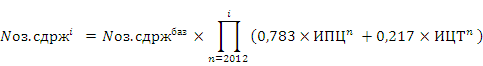 	– 	норматив финансовых затрат на содержание в i-ом расчетном году одного квадратного метра площади зеленых насаждений территорий общего пользования (руб./кв. м);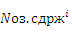 	–	 базовый норматив финансовых затрат на годовое содержание одного квадратного метра площади зеленых насаждений территорий общего пользования, устанавливаемый в размере   185,16  рублей в ценах 2012 года;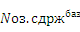 	–	 индексы годов предшествующих расчетному, с 2012 года до расчетного;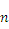 0,783 и 0,217 – постоянные, определяющие доли затрат, несвязанные и связанные с эксплуатацией машин, соответственно;	–	 индекс потребительских цен в году n (год к году);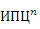 	–	 индекс изменения цен на бензин автомобильный в году n (декабрь к декабрю предшествующего года).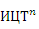 9. Норматив финансовых затрат на цветочное оформление территорий общего пользования, определяется по следующей формуле:,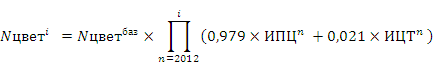 , где	–	 норматив финансовых затрат в i-ом расчетном году на один квадратный метр площади устраиваемого цветочного оформления (руб./кв. м);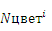 	– 	базовый норматив финансовых затрат на один квадратный метр площади устраиваемого цветочного оформления, устанавливаемый в размере  2 049,77 рублей в ценах 2012 года;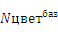 	– 	индексы годов предшествующих расчетному, с 2012  года до расчетного;0,979 и 0,021 – постоянные, определяющие доли затрат, несвязанные и связанные с эксплуатацией машин, соответственно;	– 	индекс потребительских цен в году n (год к году);	–	 индекс изменения цен на бензин автомобильный в году n (декабрь к декабрю предшествующего года).10. Норматив финансовых затрат на выкашивание газонов, определяется по следующей формуле: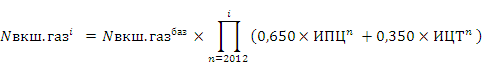 , где– норматив финансовых затрат на выкашивание в i-ом расчетном году ста квадратных метров газона (руб./100 кв. м);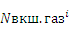 	–	 базовый норматив финансовых затрат на выкашивание ста квадратных метров газона, устанавливаемый в размере 225,28 рублей в ценах 2012 года;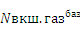 	–	 индексы годов предшествующих расчетному, с 2012 года до расчетного;0,650 и 0,350 – постоянные, определяющие доли затрат, несвязанные и связанные с эксплуатацией машин, соответственно;	–	 индекс потребительских цен в году n (год к году);	– 	индекс изменения цен на бензин автомобильный в году n (декабрь к декабрю предшествующего года).11. При определении нормативов финансовых затрат, указанных в пунктах 2-10 настоящего Порядка, используются следующие значения индекса потребительских цен и индекса изменения цен на бензин автомобильный:для отчетного периода – фактические значения индекса потребительских цен по Ивановской области, опубликованные Федеральной службой государственной статистики Российской Федерации;для текущего года, очередного финансового года и планируемого периода – максимальные значения индекса потребительских цен из прогнозируемых Министерством экономического развития Российской Федерации. При отсутствии официальных прогнозных значений индекса изменения цен на бензин автомобильный используются прогнозные значения индекса потребительских цен (год к году).12. Нормативы финансовых затрат применяются при планировании бюджетных ассигнований на выполнение работ по благоустройству территорий общего пользования. Бюджетные ассигнования определяются по формуле:, где:	– 	норматив финансовых затрат на содержание в i-ом расчетном году одного квадратного метра площади территорий общего пользования (руб./кв. м);	–	 площадь территорий общего пользования, находящихся на содержании (кв. м);	–	 норматив финансовых затрат на разовую уборку (1 проход) в i-ом расчетном году одного километра дорожной обочины или газона (руб./км);	–	 объем уборки обочин или газонов дорог (км. прохода);	–	 норматив финансовых затрат на содержание в i-ом расчетном году одного квадратного метра чаш фонтанов (руб./кв. м);	–	 общая площадь чаш фонтанов (кв. м);	–	 базовый норматив финансовых затрат на ликвидацию в i-ом расчетном году одной тонны мусора стихийной свалки (руб./ тонну);	–	 объем утилизированного при ликвидации свалок мусора  (тонн);	–	 норматив финансовых затрат на вывоз в i-ом расчетном году одной тонны мусора, собранного при проведении субботников (руб./тонну);	–	 объем мусора, утилизированного при проведении субботников (тонн);	–	 норматив финансовых затрат на одну тонну мусора, утилизируемого в i-ом расчетном году при сносе незаконно установленных строений (руб./ тонну);	– 	объем мусора, утилизированного при сносе незаконно установленных строений (тонн).13. 	Используемые для определения бюджетных ассигнований значения:площади территорий общего пользования, находящейся на содержании;объем уборки обочин или газонов дорог;общая площадь чаш фонтанов;объем утилизированного при ликвидации свалок мусора;объем мусора, утилизированного при проведении субботников;объем мусора, утилизированного при сносе незаконно установленных строений,принимаются в соответствии с муниципальной программой «Благоустройство города Иванова» (проектом внесения изменений и дополнений в муниципальную программу «Благоустройство города Иванова», подготовленным в рамках процедуры её уточнения).